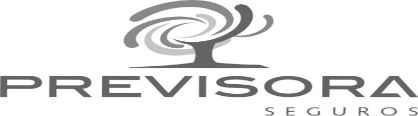 FORMATO HOJA DE VIDA    I.DATOS PERSONALES  II.TARJETA PROFESIONAL  III.FORMACIÓN ACADEMICA     IV.IDIOMAS    V. CAPACITACIÓN FORMAL Y/O CERTIFICACIONES     VI.EXPERIENCIA TECNICA       VII.EXPERIENCIA EN PROYECTOS INVITACIÓN ABIERTA NoNOMBRE DEL PROYECTOCedula:Nombre Completo  Fecha de Nacimiento:Estado Civil:Dirección Actual:Teléfono Celular:Teléfono Fijo:Correo Electrónico:No Tarjeta Profesional Fecha de expedición:INSTITUCIÓNTITULO OBTENIDOPROFESIÓNFECHA DE INICIOFECHA DE FINALIZACIÓNIdioma:Nivel:INSTITUCIÓNNOMBRE DEL CURSOHORASFECHA DE FINALIZACÍONTECNOLOGIA Y VERSIÓNNo DE PROYECTOSTOTAL HORASCliente: Descripción Cliente: Contacto:Proyecto:Descripción del proyecto: Cargo: Fecha inicio: Fecha Fin: Horas:Tecnologías:Herramientas:Cliente: Descripción Cliente: Contacto:Proyecto:Descripción del proyecto: Cargo: Fecha inicio: Fecha Fin: Horas:Tecnologías:Herramientas:Cliente: Descripción Cliente: Contacto:Proyecto:Descripción del proyecto: Cargo: Fecha inicio: Fecha Fin: Horas:Tecnologías:Herramientas:Cliente: Descripción Cliente: Contacto:Proyecto:Descripción del proyecto: Cargo: Fecha inicio: Fecha Fin: Horas:Tecnologías:Herramientas: